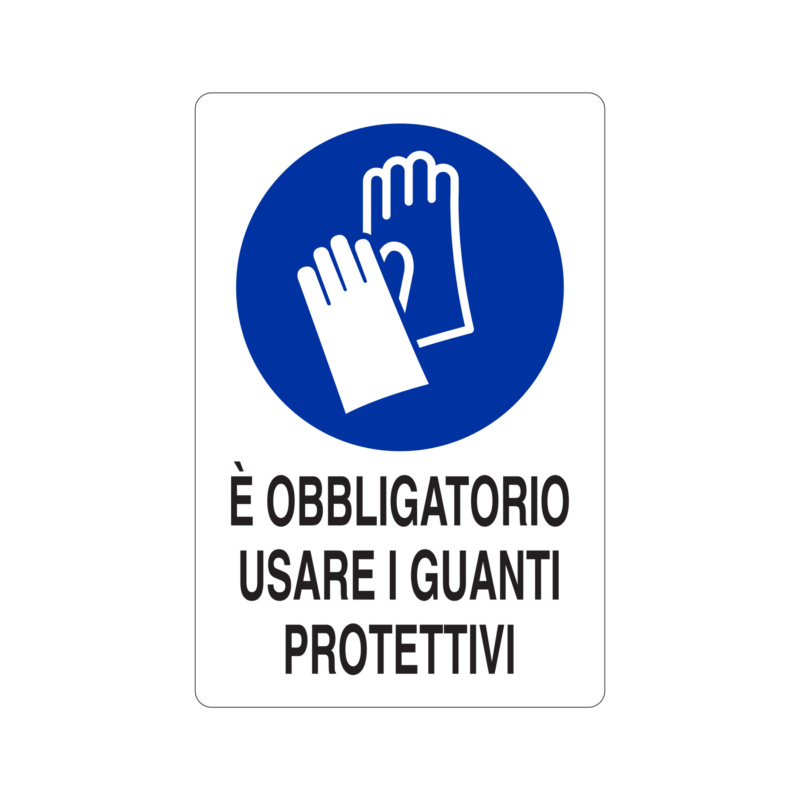 Tutti gli strumenti di misura e di analisi presenti nel Dipartimento e in particolare quelli di uso comune (bilance, pc, tastiere, mouse, …) devono essere utilizzati dopo aver indossato guanti puliti.